ПРОЕКТ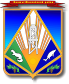 МУНИЦИПАЛЬНОЕ ОБРАЗОВАНИЕХАНТЫ-МАНСИЙСКИЙ РАЙОНХанты-Мансийский автономный округ – ЮграАДМИНИСТРАЦИЯ ХАНТЫ-МАНСИЙСКОГО РАЙОНАП О С Т А Н О В Л Е Н И Еот 00.07.2020	№ 000г. Ханты-МансийскО признании утратившим силу постановления администрации Ханты-Мансийского района от 03.10.2016 № 308 «О порядке установки информационных надписей и обозначений на объекты культурного наследия на территории Ханты-Мансийского района»Руководствуясь Уставом Ханты-Мансийского района, с целью приведения муниципальных правовых актов в соответствие с действующим законодательством Российской Федерации:	1. Признать утратившим силу постановление администрации Ханты-Мансийского района от 03.10.2016 № 308 «О порядке установки информационных надписей и обозначений на объекты культурного наследия на территории Ханты-Мансийского района».2. Опубликовать (обнародовать) настоящее постановление в газете «Наш район», в официальном сетевом издании «Наш район Ханты-Мансийский» и на официальном сайте администрации Ханты-Мансийского района. 	3. Настоящее постановление вступает в силу после его официального опубликования (обнародования).	4. Контроль за выполнением постановления возложить на заместителя главы Ханты-Мансийского района, директора департамента имущественных и земельных отношений.Глава Ханты-Мансийского района 	К.Р. Минулин